การปรับปรุงแก้ไขหลักสูตร…………………………………บัณฑิต	สาขาวิชา…………………………………… (หลักสูตรปรับปรุง พ.ศ. ………………)	มหาวิทยาลัยราชภัฏนครสวรรค์......................................................หลักสูตรดังกล่าวนี้ได้รับทราบการเปิดสอนจากสำนักงานคณะกรรมการอุดมศึกษา เมื่อวันที่ …............(วันที่นำมาจากปกเล่มหลักสูตร)……………………………………..สภามหาวิทยาลัย ได้อนุมัติการปรับปรุงแก้ไขครั้งนี้แล้ว ในคราวประชุม ครั้งที่…………………เมื่อวันที่………………………………… (เป็นวันที่สมอ.08 ฉบับนี้ผ่านการเห็นชอบจากสภามหาวิทยาลัย)........ หลักสูตรปรับปรุงแก้ไขนี้ เริ่มใช้กับนักศึกษารุ่นปีการศึกษา……………..ตั้งแต่ภาคเรียนที่………ปีการศึกษา ………………เป็นต้นไปเหตุผลในการปรับปรุงแก้ไขคณะกรรมการบริหารหลักสูตร อาจารย์ผู้รับผิดชอบหลักสูตร และอาจารย์ประจำหลักสูตร .............................. สาขาวิชา ......................................... หลักสูตรปรับปรุง..........................ได้ประชุมหารือปรับแก้ไขหลักสูตร เพื่อให้การบริหารหลักสูตรและการเรียนการสอน การพัฒนาหลักสูตรและการติดตามประเมินผลหลักสูตรเป็นไปด้วยความเรียบร้อย จึงขอแก้ไขดังรายการต่อไปนี้แก้ไขรายวิชา/ชื่อวิชา/คำอธิบายรายวิชา เดิม...........................................................เปลี่ยนเป็น....................................... เหตุผลที่ปรับแก้ เนื่องจาก.... (โปรดระบุเหตุผลให้ชัดเจน).................หมายเหตุ  ให้แนบหลักฐานประกอบ สมอ.08 		- รายงานการประชุมของคณะกรรมการบริหารหลักสูตร		- กรณีแก้ไขอาจารย์ให้แนบประวัติ / ข้อมูลผลงานทางวิชาการของอาจารย์	   			- อื่นๆ5.3 การปรับปรุงแก้ไขรายวิชา/ชื่อวิชา/คำอธิบายรายวิชาหลักสูตรรัฐศาสตรบัณฑิต  หลักสูตรปรับปรุง พ.ศ. 25586. โครงสร้างหลักสูตรภายหลังการปรับปรุงแก้ไข เมื่อเปรียบเทียบกับโครงสร้างเดิม และเกณฑ์มาตรฐานหลักสูตรระดับปริญญาตรี พ.ศ. 2548  ของกระทรวงศึกษาธิการ ปรากฏดังนี้หมายเหตุ  โครงสร้างหลักสูตรไม่มีการเปลี่ยนแปลง      รับรองความถูกต้องของข้อมูล(ลงชื่อ)							(ลงชื่อ)         (.............................................................)			(.............................................................)ประธานหลักสูตร....................................................		คณบดีคณะ................................................................       วันที่.........เดือน...................พ.ศ..............			วันที่.........เดือน...................พ.ศ..............							(ลงชื่อ)                                     			       		( ผู้ช่วยศาสตราจารย์บัญญัติ ชำนาญกิจ )                                         			           	อธิการบดีมหาวิทยาลัยราชภัฏนครสวรรค์                                          			  	   วันที่.........เดือน...................พ.ศ..........เดิมปรับปรุงใหม่หมายเหตุรหัสวิชาเดิม 2454803   เตรียมสหกิจศึกษา  0(45)Preparation for Cooperative Education     แนวคิดและหลักการ ของ สหกิจศึกษา  ระเบียบข้อบังคับที่เกี่ยวกับสหกิจศึกษา แนวทางการปฏิบัติเกี่ยวกับสหกิจศึกษา  เทคนิคการสมัครงานและการสอบสัมภาษณ์  ความรู้และทักษะสำหรับการปฏิบัติงานในหน่วยงานต่างๆ ประกอบด้วย หน่วยงานของรัฐ  รัฐวิสาหกิจ องค์กรปกครองส่วนท้องถิ่น   หน่วยงานเอกชน        Concepts and  principles of cooperative education, rules and regulations relating to cooperative education, cooperative education guidelines, techniques of job application and interview, knowledges and skills for organizational work  in various organizations composed of government organizations, state enterprise, local administration organization, private organization. ตัดวิชา2454803   เตรียมสหกิจศึกษา  0(45) ออก โดยให้จัดอบรมเตรียมฝึกสหกิจศึกษาไม่น้อยกว่า 30 ชั่วโมง  แก้ไขตามประกาศมหาวิทยาลัยราชภัฏนครสวรรค์ เรื่อง ระบบและกลไกของการพัฒนาหลักสูตรระดับปริญญาตรี พ.ศ.๒๕๕๗ (เพิ่มเติม)รหัสวิชาเดิม 2454804   สหกิจศึกษา  6(270)Cooperative Educationวิชาบังคับก่อน :  นักศึกษาต้องผ่านการเรียนรายวิชาเตรียมสหกิจศึกษาก่อนรหัสวิชาใหม่  2454804  สหกิจศึกษา  6(270)Cooperative Educationเงื่อนไขรายวิชา : ผ่านการอบรมเตรียมฝึกสหกิจศึกษาไม่น้อยกว่า 30 ชั่วโมงแก้ไขข้อความเป็น ต้องผ่านการอบรมเตรียมฝึกสหกิจศึกษาไม่น้อยกว่า 30 ชั่วโมงหมวดวิชาเกณฑ์กระทรวงศึกษาธิการโครงสร้างเดิมโครงสร้างใหม่หมวดวิชาศึกษาทั่วไป30หมวดวิชาเฉพาะกลุ่มวิชาแกนกลุ่มวิชาเฉพาะด้านบังคับกลุ่มวิชาเฉพาะด้านเลือกกลุ่มวิชาฝึกประสบการณ์วิชาชีพ หรือกลุ่มวิชาสหกิจศึกษา84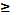 หมวดวิชาเลือกเสรี6หน่วยกิตรวมไม่น้อยกว่า120